ОБЩАЯ ХАРАКТЕРИСТИКА МБОУ СОШ № 3II.ХАРАКТЕРИСТИКА ВНЕШНЕЙ СРЕДЫ ШКОЛЫ	В районе школы находятся МОУ детский сад № 3 «Золотая рыбка». В  находятся Светловская центральная библиотечная система (взрослая и детские библиотеки), МУК «Культурно-молодежный центр», МУ ДОД «Дом детского творчества», МУ ДОД «Светловская детско-юношесткая спортивная школа олимпийского резерва», Светловская центральная окружная больница. Микрорайон школы – это окраина города Светлого, в которой сконцентрированы предприятия пищевой (рыбообрабатывающей) промышленности. Транспортное сообщение с центром города и г. Калининградом осуществляется регулярными рейсами (интервал  15 минут) автобусами маршрута № 105 (ООО «Регио-экспресс»)III. ПОКАЗАТЕЛИ РЕЗУЛЬТАТОВ РАБОТЫ ШКОЛЫ НА ОСНОВЕ ВНЕШНЕЙ ОЦЕНКИ1.Профессиональная стратификация выпускников2. Количественное соотношение выпускников школы, поступивших в вузы3. Соотношение состава (содержания) профиля старшеклассников с профилем обучения, выбранным в вузе, учреждениях начального профессионального образования, среднего профессионального образования4. Результаты внешней оценки: ЕГЭ, инспекционных проверок, лицензирования, аккредитации (комплексной оценки деятельности) школы, срезовых работ, проводимых органами управления муниципального образования и органами управления образованием субъекта РФ (Калининградская область), федеральными службами или структурами5. Результаты участия школьников:а) в олимпиадах различных уровнейб) в конкурсах различных уровней:6. Состояние здоровья школьников:а) динамика соматического здоровья учащихся в соотношении со средними значениями аналогичной динамики по муниципальному образованию «Светловский городской округ» (МО «СГО»)Примечание:  количество учащихся, имеющих отклонения в здоровье, в течение последних трех лет остается приблизительно одинаковым. Однако процентный рост произошел в связи с уменьшением количества учащихся в школе.б) количественные соотношения по группам здоровья детейв) укрепление здоровья учащихсяг) охват учащихся горячим питаниемПримечание:  4 ученика 1-4 классов и 4 ученика 5-9 классов  занимаются индивидуально на дому по медицинским показаниям.Количественные характеристики выбытия учащихся по ступеням образования(очная форма/заочная форма)Количество учащихся, выбравших другие формы обучения, в том числе по отдельным предметам (заочное обучение в учебно-консультационном пункте)Количество жалоб и обращений в адрес учредителя по различным причинам за годПоказатели по детскому травматизму во время учебного процессаПоказатели распространения правонарушений среди несовершеннолетнихIV.ПОКАЗАТЕЛИ ОРГАНИЗАЦИИ ОБРАЗОВАТЕЛЬНОГО ПРОЦЕССА ШКОЛЫ1.Характеристики содержания учебного плана школы2. Организация внеурочной работыV. Кадровое обеспечениеVI. ИНФОРМАЦИОННЫЕ РЕСУРСЫ ШКОЛЫПодключение к сети Интернет (способ подключения) – подключена,Наличие сайта у школы – http://teacherssv3.ucoz.ru/Наличие медиатеки, медиакабинета, медиалектория – имеется медиатекаVII. ФИНАНСИРОВАНИЕVIII. БЕЗОПАСНОСТЬ ШКОЛЫIX. МАТЕРИАЛЬНО-ТЕХНИЧЕСКАЯ БАЗА ШКОЛЫНаименование МОУ в соответствии с Уставоммуниципальное бюджетное образовательное учреждение средняя общеобразовательная школа № 3Учредитель Администрация муниципального образования «Светловский городской округ»Лицензия (номер, дата выдачи, кем выдан)39 № 000921, выдана 06.03.12 г. Службой по контролю и надзору в сфере образования Калининградской области, регистрационный № ОО-1835Срок прохождения аттестации (дата и № приказа об итогах)Приказ Министерства образования Калининградской области от -8 мая 2008 года № 827/1Свидетельство о государственной аккредитации (номер, дата выдачи, кем выдано)ОП № 002925 (регистрационный № 1134). Выдано Службой по контролю и надзору в сфере образования Калининградской области  19.04.2012 г.Режим работы (пяти-шестидневная неделя, наличие второй смены, средняя наполняемость классов, продолжительность перемен)1 классы – пятидневная неделя2-11 классы – шестидневная неделяПеремены – 15-20 минутСредняя наполняемость в   общеобразовательных классах с учетом интегрированных классов – 22,64 человек;Средняя наполняемость в классах компенсирующего обучения – 11,50 человек;В школе создано и успешно работает структурное подразделение – учебно-консультационный пункт, в котором учащиеся обучаются по заочной форме. Средняя наполняемость по группам – 7,67Органы самоуправленияНаблюдательный (управляющий) совет, педагогический совет, Совет старшеклассников.Сферы профессиональной деятельностиКоличество учащихся по сферам деятельности в % от общего числа выпускниковКоличество учащихся по сферам деятельности в % от общего числа выпускниковКоличество учащихся по сферам деятельности в % от общего числа выпускниковСферы профессиональной деятельности2009/2010 уч. год2010/2011 уч. год2011/2012 уч.годПромышленность 19,2326,3234,78Образование7,6910,530,00Наука1,285,264,35Сельское хозяйство1,28-0,00Медицина-15,784,35Менеджмент2,565,264,35Финансы2,5610,5313,04Торговля1,28-0,00Юриспруденция 1,285,264,35Связь2,56-0,00Сфера обслуживания3,8521,050,00Журналистика 1,28-0,00Пищевая 17,955,264,35Строительство 2,56-4,35Государственное и муниципальное управление5,13-4,35Социология --4,35вопросы2007/20082007/20082008/20092008/20092009/20102009/20102010/20112010/20112011/20122011/2012вопросыбюджетдоговорная основабюджетдоговорная основабюджетдоговорная основабюджетдоговорная основабюджетдоговорная основа1234567891011Количество выпускников, поступивших в вузы своего региона, в % от общего числа выпускников5030,9546,8834,3847,372,63652026,0921,74Количество выпускников, поступивших в вузы других регионов, в % от общего числа выпускников4,76-----0000Количество выпускников, поступивших в вузы городов федерального значение (Москва, Санкт-Петербург), в % от общего числа выпускников2,38---2,63-5000Количество выпускников, поступивших в учреждения начального профессионального образования, в % от общего числа выпускников 9-х классов21,311,6437,70-2,5-0000Количество выпускников, поступивших в учреждения среднего профессионального образования, в % от общего сила выпускников 9,11 классов5,836,8622,684,1234,622,5637,108,7026,09Профили школыКоличество учащихся в % от общего числа выпускников, выбравших профессию в соответствии с содержанием того профиля обучения, которое было получено в школеКоличество учащихся в % от общего числа выпускников, выбравших профессию в соответствии с содержанием того профиля обучения, которое было получено в школеКоличество учащихся в % от общего числа выпускников, выбравших профессию в соответствии с содержанием того профиля обучения, которое было получено в школеПрофили школы2009/2010 уч. год2010/2011 уч. год2011/2012 уч. годИнформационно-технологический4,3540,0030,43ПредметыКоличество учащихся на ступени начального общего образования в %, обучающихся на «хорошо» и «отлично»Количество учащихся на ступени начального общего образования в %, обучающихся на «хорошо» и «отлично»Количество учащихся на ступени начального общего образования в %, обучающихся на «хорошо» и «отлично»Количество учащихся на ступени начального общего образования в %, обучающихся на «хорошо» и «отлично»Предметы2009/2010 уч. год2010/2011 уч.год2010/2011 уч.год2011/2012 уч.годРусский язык50% - независимый мониторинг --Математика---ПредметыКоличество учащихся на ступени основного общего образования в %, обучающихся на «хорошо» и «отлично»Количество учащихся на ступени основного общего образования в %, обучающихся на «хорошо» и «отлично»Количество учащихся на ступени основного общего образования в %, обучающихся на «хорошо» и «отлично»Количество учащихся на ступени основного общего образования в %, обучающихся на «хорошо» и «отлично»Предметы2009/2010 уч. год2010/2011 уч.год2010/2011 уч.год2011/2012 уч.годРусский язык46,4% - независимый мониторинг —  5 класс40,6% - независимый мониторинг —   8  класс58,06% - независимый мониторинг – 5 класс (октябрь .)54,84% - мониторинг – 8 класс (апрель)36,36% - ГИА-9 с участием ТЭК58,06% - независимый мониторинг – 5 класс (октябрь .)54,84% - мониторинг – 8 класс (апрель)36,36% - ГИА-9 с участием ТЭК36,36% - независимый мониторинг – 5 класс45,8%  - независимый мониторинг –  8 класс (апрель 2012 г.)50,00% - ГИА-9 с участием ТЭКМатематика/Алгебра17,9% - независимый мониторинг — 5 класс38,5% - независимый мониторинг —  7  класс58,06% - независимый мониторинг – 5 класс (сентябрь .)46,67% - независимый мониторинг – 8 класс  (апрель ., без УКП)40,00% - независимый мониторинг –8 класс (апрель ., с УКП)13,64% - мониторинг по системе СтатГрад – 8 класс (декабрь .)26,09% - мониторинг по системе СтатГрад – 8 класс (март .)58,06% - независимый мониторинг – 5 класс (сентябрь .)46,67% - независимый мониторинг – 8 класс  (апрель ., без УКП)40,00% - независимый мониторинг –8 класс (апрель ., с УКП)13,64% - мониторинг по системе СтатГрад – 8 класс (декабрь .)26,09% - мониторинг по системе СтатГрад – 8 класс (март .)09,52 % - независимый мониторинг – 5 класс41,70% - независимый мониторинг –  8 класс (апрель 2012 г.)10,00% - независимый мониторинг в системе СтатГрад (октябрь 2011 г.)10,00% - независимый мониторинг в системе СтатГрад (февраль 2012 г.)44,40% - ГИА-9 с участием ТЭКБиология12,5% - независимый мониторинг —   8 класс72,73% - ГИА-9 с участием ТЭК72,73% - ГИА-9 с участием ТЭК-ПредметыКоличество учащихся на ступени среднего (полного) общего образования в %, обучающихся на «хорошо» и «отлично»Количество учащихся на ступени среднего (полного) общего образования в %, обучающихся на «хорошо» и «отлично»Количество учащихся на ступени среднего (полного) общего образования в %, обучающихся на «хорошо» и «отлично»Количество учащихся на ступени среднего (полного) общего образования в %, обучающихся на «хорошо» и «отлично»Предметы2009/2010 уч. год2009/2010 уч. год2010/2011 уч.год2011/2012 уч.годБиология52,50 – средний балл по 100-балльной шкале на ЕГЭ52,50 – средний балл по 100-балльной шкале на ЕГЭ41,30 – средний балл по 100-балльной шкале на ЕГЭ40,5 – средний балл по 100-балльной шкале (очная+заочная форма обучения)48,67 – средний балл по 100-балльной шкале (УКП, заочная форма)38,43 – средний балл по 100-балльной шкале (очная форма)Обществознание52,71 - средний балл по 100-балльной шкале на ЕГЭ52,71 - средний балл по 100-балльной шкале на ЕГЭ56,19 – средний балл по 100-балльной шкале на ЕГЭ46,63 – средний балл по 100-балльной шкале (очная+заочная форма обучения)35,50 – средний балл по 100-балльной шкале (УКП, заочная форма)48,21 – средний балл по 100-балльной шкале (очная форма)Физика53,00 - средний балл по 100-балльной шкале на ЕГЭ53,00 - средний балл по 100-балльной шкале на ЕГЭ44,80 – средний балл по 100-балльной шкале на ЕГЭ32,8 – средний балл по 100-балльной шкале (очная+заочная форма обучения)34,50 – средний балл по 100-балльной шкале (УКП, заочная форма)32,38 – средний балл по 100-балльной шкале (очная форма)Русский язык58,13 – средний балл по 100-балльной шкале (очная форма обучения)46,93 - средний балл по 100-балльной шкале (заочная форма обучения)58,13 – средний балл по 100-балльной шкале (очная форма обучения)46,93 - средний балл по 100-балльной шкале (заочная форма обучения)63,90 – средний балл по 100-балльной шкале (очная форма обучения)42,50 - средний балл по 100-балльной шкале (заочная форма обучения)50,04 – средний балл по 100-балльной шкале (очная+заочная форма обучения)47,80 – средний балл по 100-балльной шкале (УКП, заочная форма)53,71 – средний балл по 100-балльной шкале (очная форма)Английский язык72,00 - средний балл по 100-балльной шкале 72,00 - средний балл по 100-балльной шкале 64,00 - средний балл по 100-балльной шкале 43,70 – средний балл по 100-балльной шкале (очная форма)Литература36,97 - средний балл по 100-балльной шкале 36,97 - средний балл по 100-балльной шкале 46,00 - средний балл по 100-балльной шкале 37,33 – средний балл по 100-балльной шкале (очная форма)География41,50 - средний балл по 100-балльной шкале на ЕГЭ41,50 - средний балл по 100-балльной шкале на ЕГЭ57,00 - средний балл по 100-балльной шкале 32,67 – средний балл по 100-балльной шкале (очная+заочная форма обучения)19,00 – средний балл по 100-балльной шкале (УКП, заочная форма)39,50 – средний балл по 100-балльной шкале (очная форма)История34,75 - средний балл по 100-балльной шкале на ЕГЭ34,75 - средний балл по 100-балльной шкале на ЕГЭ44,29 - средний балл по 100-балльной шкале 36,50 – средний балл по 100-балльной шкале (очная+заочная форма обучения)43,00 – средний балл по 100-балльной шкале (УКП, заочная форма)35,57 – средний балл по 100-балльной шкале (очная форма)15,40% - 9б класс (ККО), независимый мониторинг по системе СтатГрад (октябрь 2011 г.)47,40% - 9а класс, независимый мониторинг по системе СтатГрад (октябрь 2011 г.)22,22% - 11а класс, независимый мониторинг по системе СтатГрад (октябрь 2011 г.)Математика45,44 – средний балл по 100-балльной шкале (очная форма обучения)30,40 - средний балл по 100-балльной шкале (заочная форма обучения)52,6% - качество на мониторинге по системе СТАТГРАД - 10 кл.45,44 – средний балл по 100-балльной шкале (очная форма обучения)30,40 - средний балл по 100-балльной шкале (заочная форма обучения)52,6% - качество на мониторинге по системе СТАТГРАД - 10 кл.55,00 – средний балл по 100-балльной шкале (очная форма обучения)41,00 - средний балл по 100-балльной шкале (заочная форма обучения)14,29% - независимый мониторинг по системе СтатГрад (май .)22,22% - независимый мониторинг по системе СтатГрад (декабрь .)72,22% - независимый мониторинг по системе СтатГрад (март .)33,74 – средний балл по 100-балльной шкале (очная+заочная форма обучения)25,33 – средний балл по 100-балльной шкале (УКП, заочная форма)36,69 – средний балл по 100-балльной шкале (очная форма)12,50% - 11 класс, независимый мониторинг по системе СтатГрад (сентябрь 2011 г.)22,20% - 11 класс, независимый мониторинг по системе СтатГрад (март 2012 г.)75,00% - 10 класс, независимый мониторинг по системе СтатГрад (май 2012 г.)Информатика и ИКТ53,20 - средний балл по 100-балльной шкале (очная форма обучения)53,20 - средний балл по 100-балльной шкале (очная форма обучения)60,00 – средний балл по 100-балльной шкале45,00 – средний балл по 100-балльной шкале (УКП, заочная форма)Химия--52,90 - средний балл по 100-балльной шкале 34,00 - средний балл по 100-балльной шкале (УКП, заочная форма)Виды конкурсов и олимпиад (с указанием предметов и уровня)Количество учащихсяКоличество учащихсяКоличество учащихсяКоличество учащихсяКоличество учащихсяКоличество учащихсяКоличество учащихсяКоличество учащихсяКоличество учащихсяВиды конкурсов и олимпиад (с указанием предметов и уровня)2009/2010 уч. год2009/2010 уч. год2009/2010 уч. год2010/2011 уч. год2010/2011 уч. год2010/2011 уч. год2011/2012 уч. год2011/2012 уч. год2011/2012 уч. годВиды конкурсов и олимпиад (с указанием предметов и уровня)участникипобедителипризеры участникипобедителипризеры участникипобедителипризеры На ступени начального общего образования (2-4 классы)На ступени начального общего образования (2-4 классы)На ступени начального общего образования (2-4 классы)На ступени начального общего образования (2-4 классы)На ступени начального общего образования (2-4 классы)На ступени начального общего образования (2-4 классы)На ступени начального общего образования (2-4 классы)На ступени начального общего образования (2-4 классы)На ступени начального общего образования (2-4 классы)На ступени начального общего образования (2-4 классы)Школьный этапМатематика213621362836Русский язык243621362725Естествознание 263620352637На ступени основного общего образования (5-9 классы)На ступени основного общего образования (5-9 классы)На ступени основного общего образования (5-9 классы)На ступени основного общего образования (5-9 классы)На ступени основного общего образования (5-9 классы)На ступени основного общего образования (5-9 классы)На ступени основного общего образования (5-9 классы)На ступени основного общего образования (5-9 классы)На ступени основного общего образования (5-9 классы)На ступени основного общего образования (5-9 классы)Школьный этапМатематика3359344941510Информатика ------1924Английский язык2251019382959Литература2157314529510МХК------1324Немецкий язык13432651022510Русский язык27593851041510Экология 74317241434Технология (обслуживающий труд)5122111636Физкультура 2761229613351016Биология 173629493847География 213715363748История 1947224839510Обществознание 12245232636Право -----612ОБЖ62461242510Физика 8141312522Химия 200200312Муниципальный этапМатематика600201702Физика300000100Химия 100100200Английский язык711600800Литература801600610Немецкий язык401510500Русский язык600510602Экология 110100202История 812521801Биология 510400401Технология (обслуживающий труд)101101302Физкультура 202510611География 700802600Обществознание 401500311Право000100201ОБЖ000301310Основы православной культуры000101000Региональный этапФизкультура000000100Английский язык100000000Технология000100100Математика000100000Немецкий язык000100000Русский язык000100000Основы православной культуры000100000ОБЖ000100000Экология 000100000На ступени среднего (полного) общего образования (10-11 классы)На ступени среднего (полного) общего образования (10-11 классы)На ступени среднего (полного) общего образования (10-11 классы)На ступени среднего (полного) общего образования (10-11 классы)На ступени среднего (полного) общего образования (10-11 классы)На ступени среднего (полного) общего образования (10-11 классы)На ступени среднего (полного) общего образования (10-11 классы)На ступени среднего (полного) общего образования (10-11 классы)На ступени среднего (полного) общего образования (10-11 классы)На ступени среднего (полного) общего образования (10-11 классы)Школьный этапМатематика523210622Английский язык12247241124Обществознание 15244121624Право ------624Литература 623422924Химия312211321Немецкий язык220211620География623411512Русский язык1124413724Экология523723411Информатика 101401823ОБЖ824723624МХК------412История 1324523624Физика400312422Биология 924202824Физкультура 844422741Технология (обслуживающий труд)110110000Муниципальный этапМатематика401100100Литература 200400400Химия201101100История502512501Экология523403202ОБЖ600400400Право000301602Информатика 100100000Английский язык611511511Немецкий язык201100210География 301201300Обществознание 510201401Технология (обслуживающий труд)110110101Физика 200000000Русский язык500300600Биология610320101Физкультура210201401Региональный этапМатематика100000000Русский язык000000000Английский язык100100100Немецкий язык000000100Обществознание100100000Литература000000000Физкультура100100000Химия000100000Технология (обслуживающий труд)101100000Биология 100200100Экология 500200000География 101000000История 100200000Право 000000200ОБЖ000000000Виды конкурсов и олимпиад (с указанием предметов и уровня)Количество учащихсяКоличество учащихсяКоличество учащихсяКоличество учащихсяКоличество учащихсяКоличество учащихсяКоличество учащихсяКоличество учащихсяКоличество учащихсяВиды конкурсов и олимпиад (с указанием предметов и уровня)2009/2010 уч. год2009/2010 уч. год2009/2010 уч. год2010/2011 уч. год2010/2011 уч. год2010/2011 уч. год2011/2012 уч. год2011/2012 уч. год2011/2012 уч. годВиды конкурсов и олимпиад (с указанием предметов и уровня)участникипобедителипризеры участникипобедителипризеры участникипобедителипризеры На ступени начального общего образования (2-4 классы)На ступени начального общего образования (2-4 классы)На ступени начального общего образования (2-4 классы)На ступени начального общего образования (2-4 классы)На ступени начального общего образования (2-4 классы)На ступени начального общего образования (2-4 классы)На ступени начального общего образования (2-4 классы)На ступени начального общего образования (2-4 классы)На ступени начального общего образования (2-4 классы)На ступени начального общего образования (2-4 классы)Муниципальный уровень:Фестиваль «Звезды Балтики»1-11-14-4Соревнования по пионерболу (команды)1-1------Перестрелка (команда)1-12-2---Президентские состязания (команда)1-11-11-1Областной легкоатлетический кросс1-11-11-1Соревнования по мини-футболу памяти А. Крилистенко (команда)11-1-11-1Международный математический конкурс-игра «Кенгуру»---262215-1Международный конкурс-игра «Золотое руно»---382016--Международный конкурс-игра «Инфорзнайка»---850---Международный конкурс-игра «BRITISH BULLDOG»---232681-Международный конкурс-игра «Русский медвежонок – языкознание для всех»------2911Международный конкурс-игра «Компьютеры. Информатика. Технология»------1924Региональный уровеньШкольный мониторинг «Хранители природы»6114-1---Областной конкурс видеороликов «Моя школа – моя страна» 1-1------Фестиваль «Звезды Балтики»1-11-13--Конкурс школьных агитбригад «Дорожная безопасность»1-1------Первенство Калининградской области по легкой атлетике3-35-55-5Открытый областной турнир по легкоатлетическому многоборью им. Т. Зеленцовой 22-211211Международный математический конкурс-игра «Кенгуру»---260015--Международный конкурс-игра «Золотое руно»---382016--Международный конкурс-игра «Инфорзнайка»---8200--Международный конкурс-игра «Русский медвежонок»---26-229--Международный конкурс-игра «Компьютеры. Информатика. Технология»------1924Всероссийский уровеньКонкурс детского рисунка «Доктор Айболит»5-1------Международный математический конкурс-игра «Инфорзнайка»---810---Международный конкурс-игра «Золотое руно»---382-16--На ступени основного общего образования (5-9 классы)На ступени основного общего образования (5-9 классы)На ступени основного общего образования (5-9 классы)На ступени основного общего образования (5-9 классы)На ступени основного общего образования (5-9 классы)На ступени основного общего образования (5-9 классы)На ступени основного общего образования (5-9 классы)На ступени основного общего образования (5-9 классы)На ступени основного общего образования (5-9 классы)На ступени основного общего образования (5-9 классы)Муниципальный уровень:Праздник бадминтона среди школьников группы С2-22-1211Фестиваль «Звезды Балтики»13-133-32-2Соревнования во волейболу (команда)2111-1Соревнования по мини-футболу (команда)5-55-53-3Соревнования по настольному теннису3-3---1-1Соревнования по легкой атлетике11-189926197Конкурс рисунков «Я против мусора»22-11----Городские соревнования «Президентские состязания» (личное первенство)62417-117-2Соревнования по спортивной акробатике------22-Международный математический конкурс-игра «Кенгуру»---56373234Международный конкурс-игра «Компьютеры. Информатика. Технология»------2735Международный конкурс-игра  «LEONARDO»------2745Международный конкурс-игра «Золотое руно»---31432723-Международный конкурс-игра «BRITISH BULLDOG»---19563222Международный конкурс-игра «Русский медвежонок – языкознание для всех»------46--Международный географический чемпионат------3265Региональный уровеньШкольный мониторинг «Хранители природы»28-2023-20---Городские соревнования «Президентские состязания» (команда)1-1------Первенство Калининградской области по легкой атлетике  в помещении7-32877522Фестиваль «Звезды Балтики»2-24-1---Легкоатлетическое многоборье (команда)1-11--1--Областной легкоатлетический кросс1-13-1---Открытый областной турнир «Дружба»11-1--633Соревнования по волейболу (команда)1-13--2-2Соревнования по футболу «Кожаный мяч» (команда)1-12-----Соревнования по шахматам 2-2------Областной турнир на призы Деда Мороза66-5-2841Шахматный турнир «Белая ладья»3-3------Турнир «Чудо шашки»3-3-----Первенство Калининградской области по легкой атлетике743236333424Турнир по баскетболу «Оранжевый мяч» (команда)4-41-----Турнир по настольному теннису «Резвый мяч» (команда)4-4------Открытый областной турнир по легкоатлетическому многоборью им. Т. Зеленцовой5-315-1633Соревнования по кикбоксингу----33-Международный математический конкурс-игра «Кенгуру»---560232--Международный конкурс-игра «Золотое руно»---313027--Международный конкурс-игра «Русский медвежонок»---42-446--Международный конкурс-игра  «LEONARDO»------27-1Всероссийский уровеньКонкурс детского рисунка по противопожарной тематике9-27-2---Конкурс «Не дружи со своей обидой»2-23-2---Международный конкурс-игра «Золотое руно»---3130---Четвертый Открытый Чемпионат России по универсальному марафону среди ОУ-----20-20Международный уровеньТурнир по боксу, посвященный Всемирному Дню боксера 11-------Международный легкоатлетический турнир «Золотая осень»6-1------На ступени среднего (полного) образования (10-11 класс)На ступени среднего (полного) образования (10-11 класс)На ступени среднего (полного) образования (10-11 класс)На ступени среднего (полного) образования (10-11 класс)На ступени среднего (полного) образования (10-11 класс)На ступени среднего (полного) образования (10-11 класс)На ступени среднего (полного) образования (10-11 класс)На ступени среднего (полного) образования (10-11 класс)На ступени среднего (полного) образования (10-11 класс)На ступени среднего (полного) образования (10-11 класс)Муниципальный уровеньСоревнования по баскетболу 5-12-11-1Турнир «Чудо шашки»1-1---1-1Областной турнир на призы Деда Мороза11-11-1-1Шахматный турнир «Белая ладья»1-1---1-1Соревнования по шахматам2-2---1-1Первенство г. Светлого по волейболу 2-22-2211Городские соревнования «Президентские состязания»1-11-11-1Соревнования по легкой атлетике4226-2514Турнир по играм «Что? Где? Когда?» (команда)22-11-1-1Турнир КВН (команда)1-11-11-1Акция «За здоровье и безопасность наших детей»---------Конкурс «Активист-года»1-11-----Фестиваль «Звезды Балтики»---2-1---Легкоатлетическая эстафета в честь Дня Победы (команда)1-11-11-1Соревнования по пулевой стрельбе------3-3Соревнования по волейболу (команда)2-22-2211Международный математический конкурс-игра «Кенгуру»---1310---Международный конкурс-игра «Золотое руно»---54010-2Международный конкурс-игра «BRITISH BULLDOG»---2239-2Международный географический чемпионат------923Международный конкурс-игра «Русский медвежонок – языкознание для всех»------11--Международный конкурс-игра «LEONARDO»------11-Региональный уровеньКонкурс «Лидер – 21 века»1--------Открытый областной турнир «Дружба»3122-21-1Первенство Калининградской области по легкоатлетическому многоборью---2-1211Первенство Калининградской области по легкой атлетике3-33-3211Первенство Калининградской области по легкоатлетическим прыжкам1-11-1---Фестиваль «Звезды Балтики»---2-2---Турнир по играм «Что? Где? Когда?» (команда)---11----Конкурс Интернет-страниц «За здоровый образ жизни»1--3-----Всероссийский уровень»Конкурс лидеров общественных детских объединений---4-----Международный уровеньКоличественные показатели нозологических формКоличество учащихся в % от общего числа школьниковКоличество учащихся в % от общего числа школьниковКоличество учащихся в % от общего числа школьниковКоличество учащихся в % от общего числа школьниковКоличество учащихся в % от общего числа школьниковКоличество учащихся в % от общего числа школьниковКоличественные показатели нозологических форм2010 год2010 год2011 год2011 год2012 год2012 годКоличественные показатели нозологических формпо МО «СГО»в школепо МО «СГО»в школепо МО «СГО»в школе1234567На ступени начального общего образованияНа ступени начального общего образованияНа ступени начального общего образованияНа ступени начального общего образованияНа ступени начального общего образованияНа ступени начального общего образованияНа ступени начального общего образованияТравмы  в быту0%0%0,00%Болезни костно-мышечной системы0,00%0%0,00%Болезни нервной системы0,77%1,92%1,80%Болезни зрения0,01%0%0,90%Болезни органов дыхания3,87%3,84%2,70%Болезни органов пищеварения5,42%3,84%2,70%На ступени основного общего образованияНа ступени основного общего образованияНа ступени основного общего образованияНа ступени основного общего образованияНа ступени основного общего образованияНа ступени основного общего образованияНа ступени основного общего образованияТравмы в быту0,97%1,21%1,25%Болезни костно-мышечной системы1,94%1,81%2,51%Болезни нервной системы2,42%3,63%3,77%Болезни зрения0,28%0,60%0,90%Болезни органов дыхания1,45%0,00%0,90%Болезни органов пищеварения4,36%7,87%6,91%На ступени среднего (полного) образованияНа ступени среднего (полного) образованияНа ступени среднего (полного) образованияНа ступени среднего (полного) образованияНа ступени среднего (полного) образованияНа ступени среднего (полного) образованияНа ступени среднего (полного) образованияТравмы в быту0,00%0,00%0Болезни костно-мышечной системы1,56%0,00%0,00%Болезни нервной системы1,56%0,00%2,08%Болезни зрения1,56%2,94%2,08%Болезни органов дыхания0,09%0,00%0,00%Болезни органов пищеварения2,27%5,88%2,08%Группы здоровьяКоличество учащихся в % от общего числа школьников возрастной группыКоличество учащихся в % от общего числа школьников возрастной группыКоличество учащихся в % от общего числа школьников возрастной группыКоличество учащихся в % от общего числа школьников возрастной группыКоличество учащихся в % от общего числа школьников возрастной группыКоличество учащихся в % от общего числа школьников возрастной группыГруппы здоровья2009-2010 уч. год2009-2010 уч. год2010-2011 уч.год2010-2011 уч.год2011-2012 уч.год2011-2012 уч.годГруппы здоровьяпо МО «СГО»В школепо МО «СГО»в школепо МО «СГО»в школеНа ступени начального общего образованияНа ступени начального общего образованияНа ступени начального общего образованияНа ступени начального общего образованияНа ступени начального общего образованияНа ступени начального общего образованияНа ступени начального общего образования1 группа49,61%51,92%46,85%2 группа43,41%33,66%41,44%3 группа6,97%14,42%11,71%4 группа---На ступени основного общего образованияНа ступени основного общего образованияНа ступени основного общего образованияНа ступени основного общего образованияНа ступени основного общего образованияНа ступени основного общего образованияНа ступени основного общего образования1 группа55,19%48,48%41,14%2 группа32,78%40,61%45,57%3 группа14,20%10,91%13,29%4 группа---На ступени среднего (полного) общего образованияНа ступени среднего (полного) общего образованияНа ступени среднего (полного) общего образованияНа ступени среднего (полного) общего образованияНа ступени среднего (полного) общего образованияНа ступени среднего (полного) общего образованияНа ступени среднего (полного) общего образования1 группа70,45%38,24%64,59%2 группа22,72%35,29%33,33%3 группа4,54%26,47%2,08%4 группа---вопросы2009/2010 учебный год2009/2010 учебный год2009/2010 учебный год2010/2011 учебный год2010/2011 учебный год2010/2011 учебный год2011/2012 учебный год2011/2012 учебный год2011/2012 учебный годвопросы1-4 классы5-9 классы10-11 классы1-4 классы5-9 классы10-11 классы1-4 классы5-9 классы10-11 классыКоличество часов в неделю, выбеленных на предмет «Физическая культура»33/22222333Ступени образованияКоличество учащихся в % от общего числа школьников возрастной группыКоличество учащихся в % от общего числа школьников возрастной группыКоличество учащихся в % от общего числа школьников возрастной группыСтупени образования2009-2010 уч.год2010-2011 уч.год2011-2012 уч.годна ступени начального общего образования100%100,00%98,20%на ступени основного общего образования97%89,70%98,00%на ступени среднего (полного) образования100%97,06%97,00%Ступени образованияКоличество учащихся Количество учащихся Количество учащихся Ступени образования2009-2010 уч. год2010-2011 уч. год2011-2012 уч. годНа ступени начального общего образования6/-2/-3/0На ступени основного общего образования4/138/79/3На ступени среднего (полного) образования3/115/81/8Ступени образованияКоличество учащихся Количество учащихся Количество учащихся Ступени образования2009-2010 уч.год2010-2011 уч.год2011-2012 уч.годНа ступени начального общего образования---На ступени основного общего образования23138На ступени среднего (полного) образования201215Вид жалобыКоличество жалобКоличество жалобКоличество жалобВид жалобы2009-2010 уч. год2010-2011 уч. год2011-2012 уч. год-000Количество случаев травматизма по ступеням образования2009-2010 учебный год2009-2010 учебный год2009-2010 учебный год2010-2011 учебный год2010-2011 учебный год2010-2011 учебный год2011-2012 учебный год2011-2012 учебный год2011-2012 учебный годКоличество случаев травматизма по ступеням образования1-4 классы5-9 классы10-11 классы1-4 классы5-9 классы10-11 классы1-4 классы5-9 классы10-11 классыНа ступени начального общего образования000000000На ступени основного общего образования000000000На ступени среднего (полного) образования001000000Количество случаев травматизма по ступеням образования2008-2009 учебный год2008-2009 учебный год2008-2009 учебный год2010-2011 учебный год2010-2011 учебный год2010-2011 учебный год2011/2012 учебный год2011/2012 учебный год2011/2012 учебный годКоличество случаев травматизма по ступеням образования1-4 классы5-9 классы10-11 классы1-4 классы5-9 классы10-11 классы1-4 классы5-9 классы10-11 классыЧисленный состав школьников121205621041794911115948Количество правонарушений271260040вопросы2009-2010 учебный год2009-2010 учебный год2009-2010 учебный год2010-2011 учебный год2010-2011 учебный год2010-2011 учебный год2011-2012 учебный год2011-2012 учебный год2011-2012 учебный годвопросы1-4 классы5-9 классы10-11 классы1-4 классы5-9 классы10-11 классы1-4 классы5-9 классы10-11 классыНормативный правовой документ, на основании которого составлен учебный план школыФедеральный базисный учебный план для ОУ РФ, реализующих программы общего образования (приказ МО РФ от 09.03.04 г. № 1312)Базисный учебный план ОУ РФ (приказ Министерства общего и профессионального образования РФ от 09.02.98 г. № 322) и Федеральный базисный учебный план для ОУ РФ, реализующих программы общего образования (приказ МО РФ от 09.03.04 г. № 1312)Федеральный базисный учебный план для ОУ РФ, реализующих программы общего образования (приказ МО РФ от 09.03.04 г. № 1312)Федеральный базисный учебный план для ОУ РФ, реализующих программы общего образования (приказ МО РФ от 09.03.04 г. № 1312)Базисный учебный план ОУ РФ (приказ Министерства общего и профессионального образования РФ от 09.02.98 г. № 322) и Федеральный базисный учебный план для ОУ РФ, реализующих программы общего образования (приказ МО РФ от 09.03.04 г. № 1312)Федеральный базисный учебный план для ОУ РФ, реализующих программы общего образования (приказ МО РФ от 09.03.04 г. № 1312)Федеральный базисный учебный план для ОУ РФ, реализующих программы общего образования (приказ МО РФ от 09.03.04 г. № 1312)Федеральные государственные  образовательные стандарты начального общего образования 2010 г.Федеральный базисный учебный план для ОУ РФ, реализующих программы общего образования (приказ МО РФ от 09.03.04 г. № 1312)Федеральный базисный учебный план для ОУ РФ, реализующих программы общего образования (приказ МО РФ от 09.03.04 г. № 1312)Исполнение вариативной части учебного плана в соответствии с целями и задачами школы (приоритетность гуманитарного, математического, лингвистического или другого профиля)Курс «Истоки», 1 час физической культурыФизическая культура, 1 часИнформационно-технологический профильКурс «Истоки», 1 час физической культурыФизическая культура, 1 часИнформационно-технологический профильПредметы духовно-нравственного направления «Истоки»Предметы духовно-нравственного направления «Истоки», «Живое слово». Информационно-технологический профильНаличие системности в использовании школьного компонента (взаимосвязь возрастных параллелей, преемственность в содержании школьного компонента на I-III ступенях обучения)Курс «Истоки», 1 час физической культурыМатематика, география, химия, биология, экология, информатикаМатематика, география, химия, биология, экология, информатикаКурс «Истоки», 1 час физической культурыМатематика, география, химия, биология, экология, информатикаМатематика, география, химия, биология, экология, информатикаКурс «Истоки», 1 час Математика, география, химия, биология, экология, информатикаМатематика, география, химия, биология, экология, информатикаКоличество иностранных языков, изучаемых в школе 222222222Вопросы2009-2010 учебный год2009-2010 учебный год2009-2010 учебный год2010-2011 учебный год2010-2011 учебный год2010-2011 учебный год2011-2012 учебный год2011-2012 учебный год2011-2012 учебный годВопросы1-4классы5-9классы10-11 классы1-4классы5-9 классы10-11 классы1-4классы5-9 классы10-11 классыКоличество часов в неделю, отводимых на кружки, секции и другие формы организации внеурочной работы1517131315136125Количество кружков, секций, других форм организации внеурочной работы713106109665Количество учащихся в % от общего числа учащихся, занятых дополнительным образованием во внеурочное время42%51%10%39%44%17%81%46%37%вопросы2009-2010 учебный год2009-2010 учебный год2009-2010 учебный год2009-2010 учебный год2010-2011 учебный год2010-2011 учебный год2010-2011 учебный год2010-2011 учебный год2010-2011 учебный год2011-2012 учебный год2011-2012 учебный год2011-2012 учебный год2011-2012 учебный годвопросывсегона  I ступени обученияна II ступени обученияна III ступени обучениявсегона  I ступени обученияна II ступени обученияна II ступени обученияна III ступени обучениявсегона  I ступени обученияна II ступени обученияна III ступени обученияКоличество учащихся в школе388121205623321041791794932411016054Количество педработников3381411296131310255128Количество учащихся на одного учителя1215,1214,645,6411,4517,3313,7713,774,91322137Количество учителей на одного члена административно-управленческого персонала4,711,1421,574,8312,162,161,674121Количество учащихся на одного технического служащего56,5717,2929,298,8647,4314,8625,5725,577,003211165Количество мужчин и женщин, в % от общего числа педагогических работников школы3,03%0,00%7,14%0,00%3%0,00%7%7%0,00%4%0,00%8,33%0,00%Количество педагогов, имеющих высшую категорию, в %  от общего числа работающих36,36%25%40,00%40,00%20,69%7%14%14%14%6/24,00%2/8,00%4/16,00%4/16,00%Количество педагогов, имеющих первую категорию, в %  от общего числа работающих54,55%50,00%56,00%56,00%55,17%7%48%48%48%14/56,00%3/12,00%11/44,00%11/44,00%Количество педагогов, прошедших курсы повышения квалификации141131311299913588Количество учителей, имеющих ученую степень и занимающихся в аспирантуре, докторантуре-------------Количество учителей со средним специальным образованием, в %; от общего числа5/15,15%3/37,50%2/14,29%0/0%4/13,79%3/50%1/7,69%1/7,69%0/0%3/12,00%3/12,00%0/0%0/0%Количество учителей без высшего педагогического образования, в % от общего числа5/15,15%3/37,50%2/14,29%0/0%5/17,27%3/50%2/5,13%2/5,13%0/0%1/4,00%0/0,00%1/4,0%0/0%Количество учителей, владеющих информационно-компьютерными технологиями307232329620202025/100%5/20,00%20/80,00%20/80,00%Количество молодых специалистов со стажем работы до 5 лет1100202201010Количество учителей пенсионного возраста, в % от числа работающих учителей16/48,49%3/37,50%13/52,0%13/52,0%18/62,06%3/50%15/65,22%15/65,22%15/65,22%9/36,00%2/8,00%7/28,00%7/28,00%Средний возраст учителей51,0247,0053,2553,2550,6246,0054,5054,5054,5050,6249,3350,9550,95Количество учителей, уволившихся с работы5144202221011Количество вновь прибывших учителей4133101111011Средняя учебная нагрузка учителей в неделю16,218,522,17,917,518,224,424,47,419,0018,425,49,6Средняя недельная внеучебная нагрузка (методическая и воспитательная работа)4,674,224,344,344,644,204,234,234,234,604,004,234,23Средняя заработная плата учителей (учетом УКП, заочная форма обучения)13 07513 50613 14412 57514 25315 29214 67611 58011 58018 22121 46718 20718 207Вопросы2009-2010 учебный год2010-2011 учебный год2011-2012 учебный годФонд учебной литературы (кол-во экз.)7 7447 8168 309Фонд художественной литературы (кол-во экз.)6 4146 3747 132Фонд справочной литературы (кол-во экз.)473484484Фонд периодических изданий (количество наименований по подписке)342726Количество компьютеров444Количество постоянных пользователей Интернета среди учителей 89%89%92%Количество учителей, регулярно использующих информационные технологии в учебном процессе65%68%70%Количество постоянных пользователей Интернета среди учащихся95%95%96%вопросы2009 год2010 год2011 год1234количественное изменение контингента учащихся в школе относительного первого года (2004)уменьшениена 172 человекауменьшениена 237 человекуменьшениена 240 человекколичество  финансовых средств, потраченных на обновление основных фондов776 2042 837 923749 033количество средств в рублях в год (всего), выделяемых школе по смете доходов и расходов15 371 00017 234 69315 994 796в том числе количество внебюджетных средств в рублях в год:23 500109 50097 480дополнительные платные услуги---целевые взносы---добровольные пожертвования23 50035 50020 000прочее-74 00077 480количество средств в рублях, потраченных школой:12 244 70011 574 37812 442 357на информационные технологии215 300243 673225 822на материально-техническое снабжение242 400275 026409 827на комплектование библиотечного фонда258 700158 068154 761на коммунальные платежи1 459 4001 883 4731 994 265на повышение квалификации26 900-2 900на фонд оплаты труда10 042 0009 014 1389 654 782вопросы2009-2010 учебный год2010-2011 учебный год2011-2012 учебный годНаличие автоматической пожарной сигнализацииимеетсяимеетсяимеетсяНаличие системы речевого оповещения людей о пожаренетнетнетНаличие кнопки тревожной сигнализации с выводом на пункт централизованной охраныимеетсяимеетсяимеетсяНаличие ограждения территории (по всему периметру, частичное)Имеется по всему периметруИмеется по всему периметруИмеется по всему периметруРесурсные затраты на комплексную безопасность (финансовые, материальные и др.)344 348-59 рублей:Прочистка канализации;Промывка и дезинфекция водопровода;Техническое обслуживание компьютеров;обслуживание прямой пожарной связи; техническое обслуживание системы электроснабжения; техническое обслуживание охранной сигнализации;дератизация;дезинфекция;дезинсекция;вывоз ТБО;техническое обслуживание счетчиковзаправка техническое обслуживание огнетушителей;поверка манометров;опрессовка системы отопления; обследование вентиляционных каналов; техническое обслуживание теплосчетчиков;окос травы;утилизация люминесцентных ламп; замеры сопротивления изоляции; оформление планов эвакуации;замена задвижек;386 546-77 рублейТехническое обслуживание пожарной сигнализациивывоз ТБО;техническое обслуживание теплосчетчиков; Прочистка канализации;Промывка и дезинфекция водопровода;Техническое обслуживание компьютеров;дератизация;дезинсекция;техническое обслуживание системы электроснабжения;монтаж сети заземления станков в кабинете обслуживающего труда (столярных и слесарных) мастерских;опрессовка системы отопления;техническое обслуживание инженерных сетей; поверка огнетушителей, манометров, медицинских весов;замеры сопротивления изоляции;испытание пожарных лестниц; ремонт холодильного оборудования; установка водомера на горячее водоснабжение; замена крана терморегулятора ГВС; обслуживание прямой пожарной связи; 294 759-00 рублей +:Замеры сопротивления изоляции;акарицидная обработка территории от клещей;дератизация;дезинсекция (обработка пищеблока от тараканов);дезинфекция пищеблока;опрессовка отопительной системы;поверка манометров;переосвидетельствование и заправка огнетушителей;промывка системы канализации и холодного водоснабжения;техническое обслуживание сигнализации;мониторинг пожарной сигнализации;поверка теплосчетчика ;вывоз ТБО;установка морозильной камеры;установка вентиля;установка бойлеров;монтаж светильников;монтаж проектора;монтаж вентилятора;ремонт монитора;Ресурсные затраты на комплексную безопасность (финансовые, материальные и др.)Ремонт здания и помещений на сумму   783 000  рублей:косметический ремонт медицинского кабинета;косметический ремонт мастерских и подсобных помещений мастерских;установка уплотнителей и доводчиков на дверях эвакуационных выходов;Ремонт здания и помещений на сумму 3 734 879  рублей:строительство спортивной универсальной площадки;ремонт коридора 3 этажа;ремонт актового зала;ремонт кабинета обслуживающего труда;приобретение и установка окон;установка контейнерной площадки;установка противопожарных дверей;замена створки входной двери; изготовление и установка двери из (ПВХ)Ремонт здания и помещений на сумму  874 285 рублейна ремонт путей эвакуации по предписанию Государственного пожарного надзора (ремонт рекреации 1 этажапокраска стен и потолков 1-го и 2-го этажей столовойремонт металлической двери;установка оконкапитальный  ремонт кровли над спортивным заломкосметический ремонт столовой и подсобных помещенийвопросы2009-2010 учебный год2010-2011 учебный год2011-2012 учебный годПеречислить, что сделано за год для укрепления материально-технической базы школы, в том числе по приобретению учебников и учебно-методических пособийУчебные пособия  и литература на сумму  295 650,93 руб.Учебные пособия  и литература на сумму 256 397,99  руб.Учебные пособия  и литература на сумму 154 761,00 руб.Перечислить, что сделано за год для укрепления материально-технической базы школы, в том числе по приобретению учебников и учебно-методических пособийУчебное оборудование –590 573,36 руб.Флэшка – 6 шт.Демосистема настольная-1шт.Стол компьютерный – 1 шт.Шкаф-стеллаж угловой- 1 шт.Кронштейн BarkanСтерилизатор воздушный- 1 шт. Облучатель бактерицидный передвижной – 1 шт.Проектор EPSON – 1 шт.Бойлер электрический – 1 шт.Машина посудомоечная Miele -1 шт.Стол-кафедра для выдач книг – 1 шт.Шкаф для читательских формуляров – 1 шт.Шкаф-стеллаж односторонний – 3 шт., комбинированныйШкаф-стеллаж комбинированный – 5 шт.Журнальный стол – 1 шт.Аквариум – 1 шт.Компьютер ученика компактный HELiO – 1 шт.Компьютер ученика HELiO – 1 шт.Мультимедийный проектор Infokus – 1 шт.Настенный экран – 1 шт.Лазерный принтер Canon – 1 шт.Сканер EPSON – 1 шт.Монитор 19 Aser – 1 шт.Фотоаппарат SONY – 1 шт.Аппарат Ротта – 1 шт.Облучатель-рецикулятор бактерицидный – 1 шт.Информационный стенд «Государственная Символика»Информационный стенд – 5 шт.Учебное оборудование-214 239,00 руб.Аквариум – 2 шт.Рамка – 7 шт.Флэшка – 1 шт.Утюг паровой – 1 шт.Футболки для мальчиков – 16 шт.Ноутбук – 1 шт.Экран проекционный на треноге – 1 шт.Компьютер ASUS – 1 шт.Шкаф металлический – 1 шт.Цифровой мультиметр демонстрационный – 1 шт.Стилиус интерактивный  - 1 шт.Проектор EPSON – 1 шт.Кабель(комплект) для мобильного звукового комплекта – 1 шт.Микрофонная радиосистема – 1 шт.Мобильный звуковой комплект – 1 шт.Стойка микрофонная – 2 шт.Учебное оборудование-1 307 043 -50 руб.Жесткий  диск -1шт.Ноутбук – 5 шт. Бойлеры – 10шт.Монитор View Sonic – 2шт.Стул «Аскона» – 50шт.Процессор Intel Celeron -1Экран проекционный -1шт.Мультимедиа проекторEpson EB XII VII – 1шт.Ноутбук ASUS – 2шт.Шкаф полуоткрытый цветной 2019х800х400 – 1шт.Шкаф полуоткрытый витрина цветной 2019х800х400 – 2шт.Шкаф закрытый 2019х800х400 – 2шт.Шкаф для одежды цветной 2019х100х400 – 2шт.Стол преподавателя эргономичный, цветной 750х1200х600 – 1 шт.Парта одноместная регулируемая  гр.2-4цв.- 30Стул регулируемый гр.2-4цв.-30шт.Модульный набор из 3-х трапеций для прыжков – 1шт.Детский тренажер «Беговая дорожка «Саманта» - 1шт.Детский велотренажер «Астра» - 1шт.Звуковой коврик «Гигантский напольный синтезатор» - 1шт.Детский спортивный комплекс «Карусель»- 1шт.Мат-трансформер -2шт.Комплект лабораторного оборудования «Тепловые явления» (переносная лаборатория в чемодане)- 1компл.Комплекта лабораторного оборудования «От зародыша до взрослого растения» с руководством для учителя – 1компл.Комплект лабораторного оборудования «Основы биологического практикума» с руководством для учителя -1 компл.Комплект лабораторного оборудования «Наблюдение за погодой» с руководством для учителя – 1компл.Микроскоп цифровой – 4шт.Комплект лабораторного оборудования "Плавание и погружение (Закон Архимеда)" или эквивалент – 1компл.Передвижной мобильный  компьютерный класс                 (портативный компьютер преподавателя – 1 шт.; портативный компьютер ученика (нетбук) – 30шт.; тележка-хранилище c системой подзарядки – 1шт.; точка доступа для беспроводной локальной сети – 1 шт.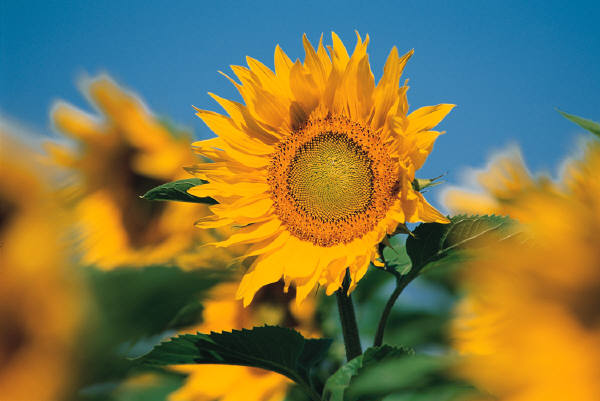 